指定代表或者共同委托代理人证明申　请　人：　　　　XXX　　　　　　　　　　　　　　　　　　　　　　　　　指定代表或者共同委托代理人：　　　　XXX　　　　　　　　　　　　　　　　　委托事项及权限：办理　XXX                 　　　　　事项；指定或者委托的有限期限：自XXXX年XX月XX日至本事项办结为止。　　　　　　　　　　　　　　　　　签　　字：张某　　　　申请人信息　　　　　　　　固定电话：0576-XXXXXXXX　　　　　　　　　　　　　　　　　移动电话：136XXXXXXXX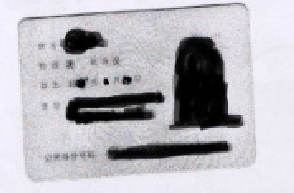 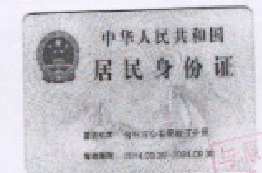 身　　份　　证　　复　　印　　件　　　　　　　　　　　　　　　　　（粘贴）　　　　　　　　　　　　　　　　　签　　字：张某指定代表或者　　　　　　　　　　　　　　　　　　　　　　　　　　　　　　　　　　　　　　　　　　　　　　　　　　固定电话：0576-XXXXXXXX共同委托代理人信息　　　　　　　　　　　　　　　　　　　　　　　　　　　　　　　　　　　　　　　　　　　移动电话：136XXXXXXXX身　　份　　证　　复　　印　　件（粘贴）